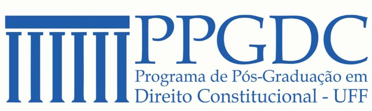 FICHA DE INSCRIÇÃO(ANEXO 01)Data: 	/	/2022.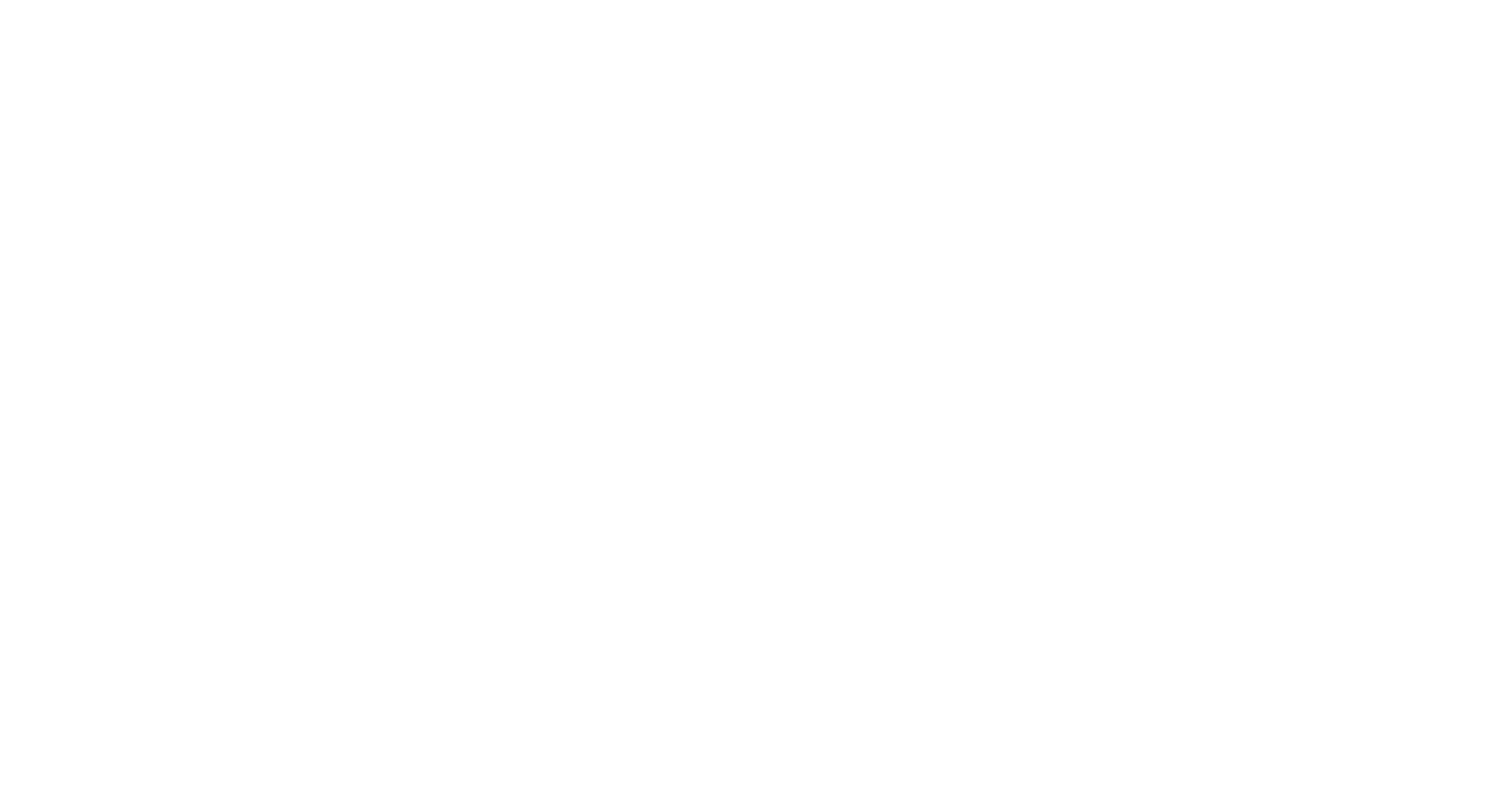 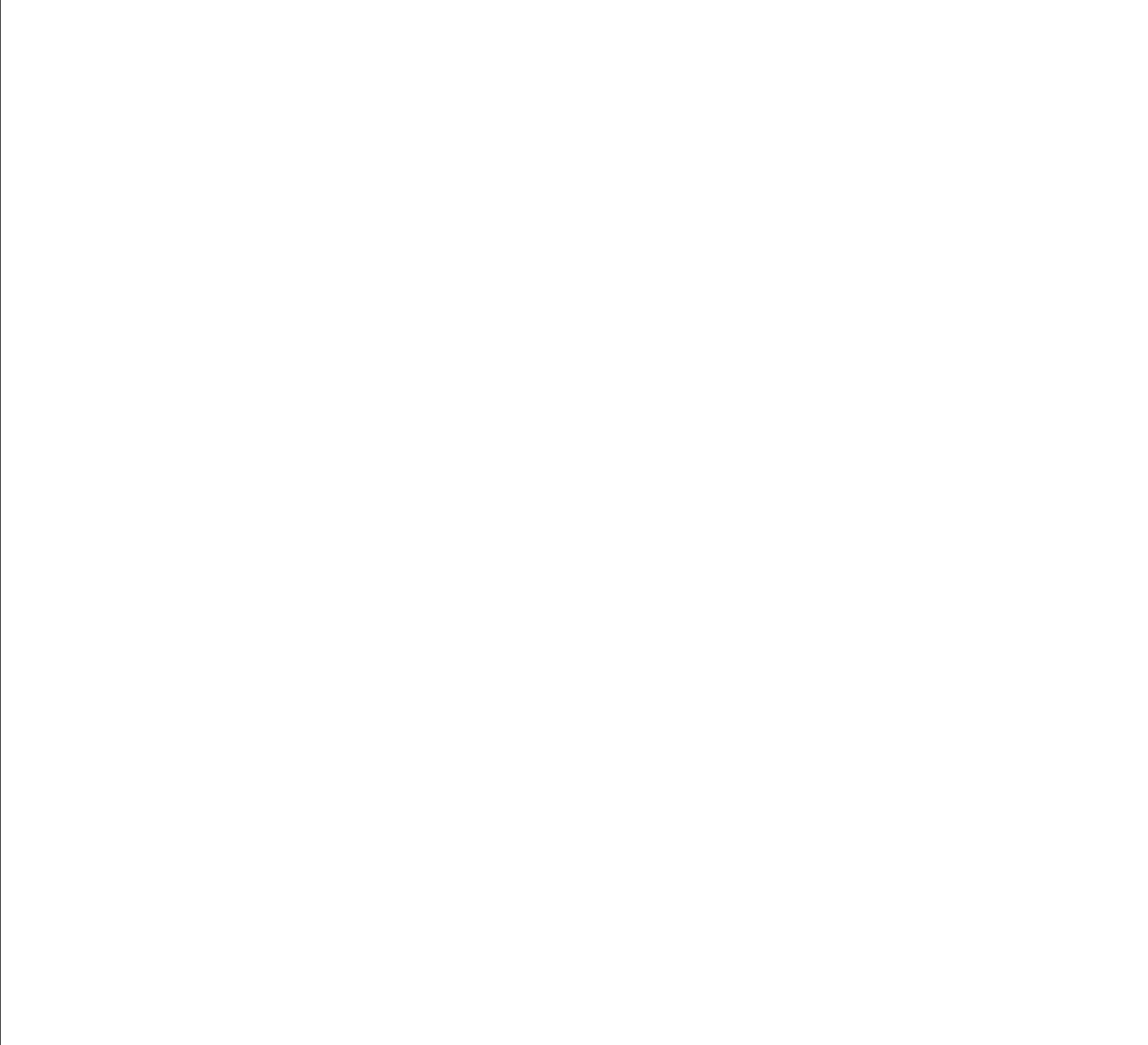 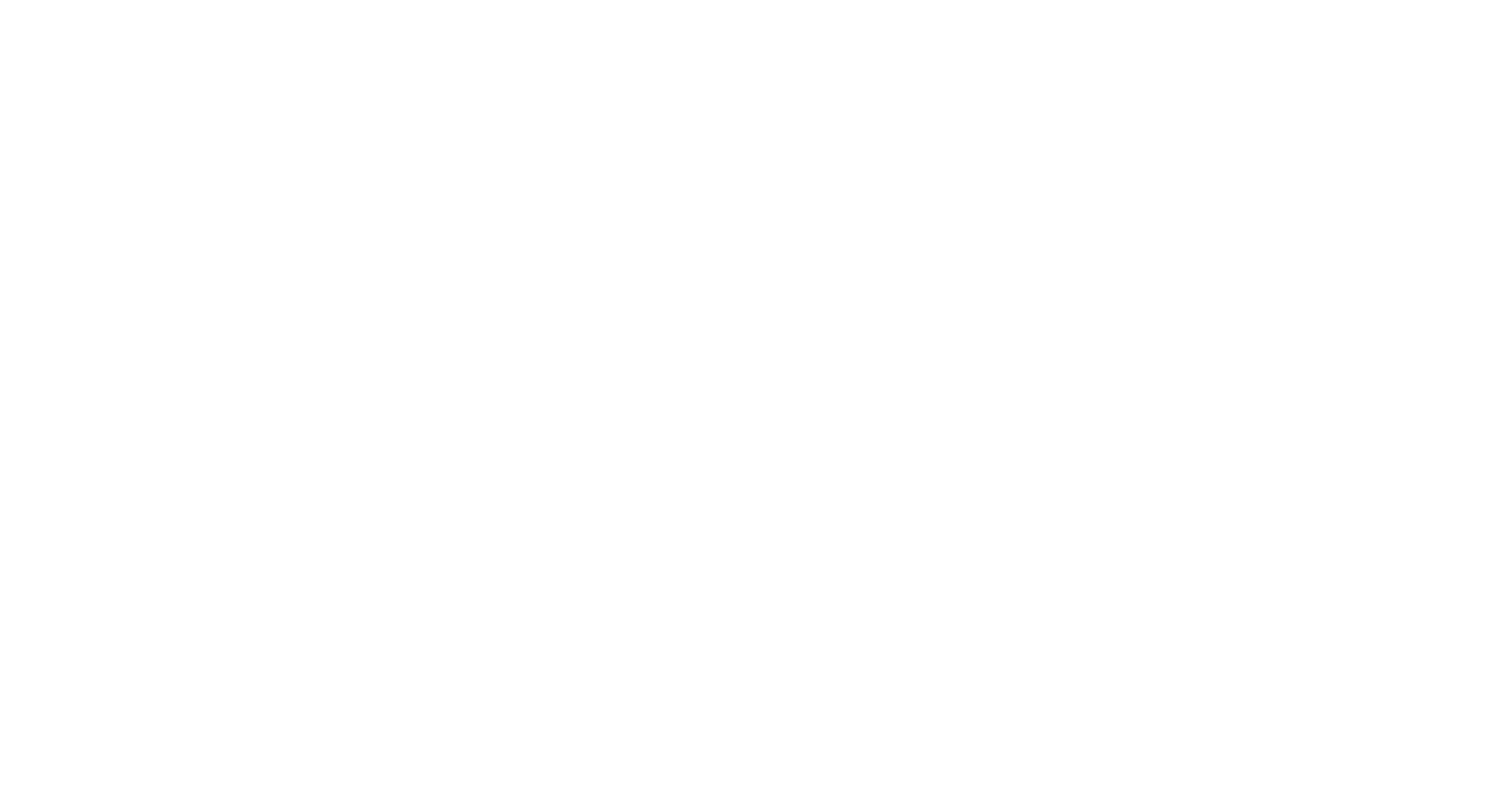 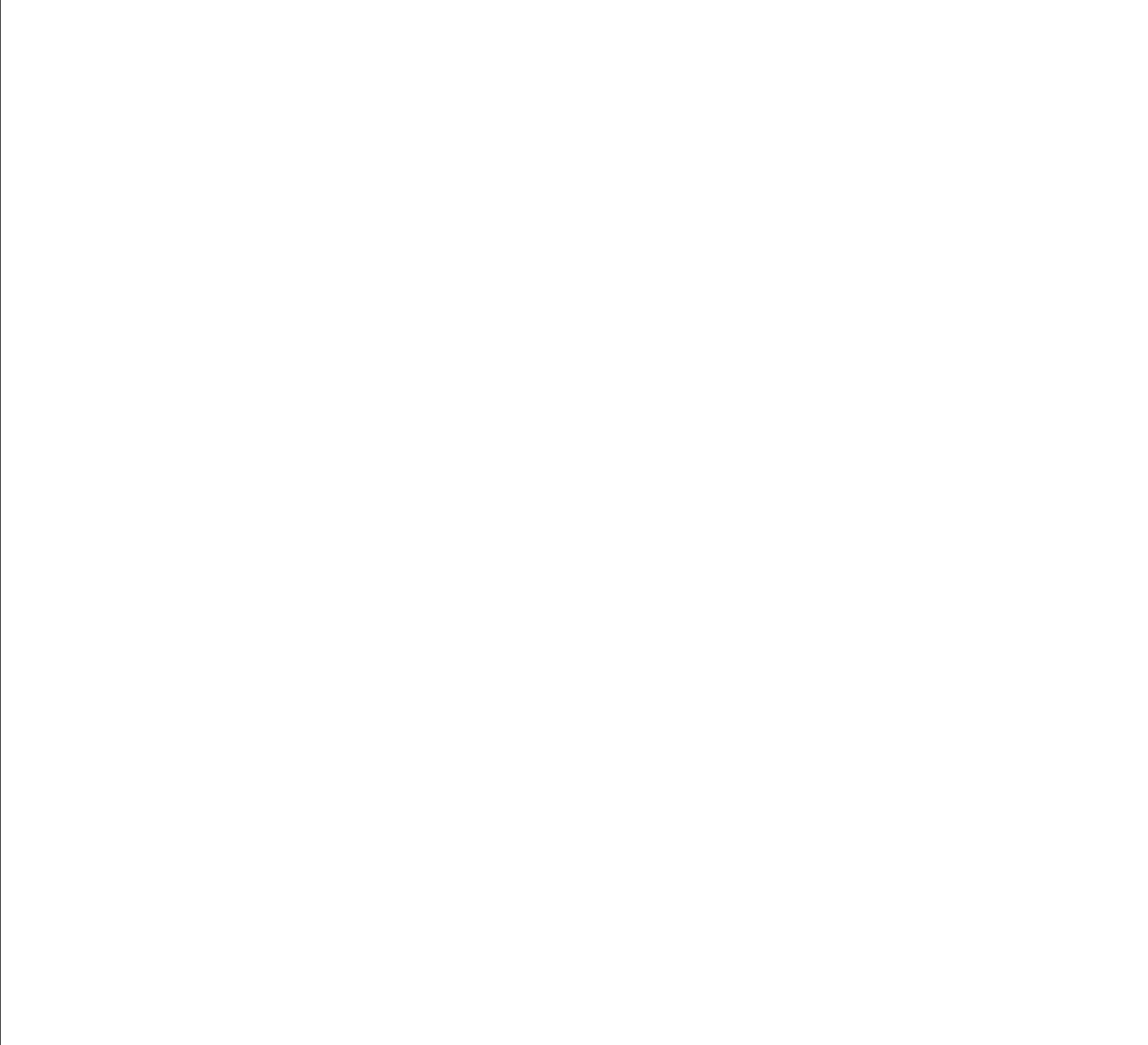 Indique, em ordem de preferência, os nomes de 3 (três) professores que orientariam sua pesquisa caso aprovado(a):1)  	2)  	3)  	Niterói, ___ de _______ de 2022.______________________________________AssinaturaPROGRAMA DE PÓS-GRADUAÇÃO EM DIREITO CONSTITUCIONALPROGRAMA DE PÓS-GRADUAÇÃO EM DIREITO CONSTITUCIONALPROGRAMA DE PÓS-GRADUAÇÃO EM DIREITO CONSTITUCIONALPROGRAMA DE PÓS-GRADUAÇÃO EM DIREITO CONSTITUCIONALPROGRAMA DE PÓS-GRADUAÇÃO EM DIREITO CONSTITUCIONALPROGRAMA DE PÓS-GRADUAÇÃO EM DIREITO CONSTITUCIONALPROGRAMA DE PÓS-GRADUAÇÃO EM DIREITO CONSTITUCIONALPROGRAMA DE PÓS-GRADUAÇÃO EM DIREITO CONSTITUCIONALPROGRAMA DE PÓS-GRADUAÇÃO EM DIREITO CONSTITUCIONALPROGRAMA DE PÓS-GRADUAÇÃO EM DIREITO CONSTITUCIONALPROGRAMA DE PÓS-GRADUAÇÃO EM DIREITO CONSTITUCIONALDADOS PES SOAISNome:Nome:Nome:Nome:Nome:Nome:Nome:Nome:Nome:Nome:DADOS PES SOAISEstado Civil:Estado Civil:Estado Civil:Estado Civil:Nacionalidade:Nacionalidade:Nacionalidade:Nacionalidade:Naturalidade:Naturalidade:DADOS PES SOAISRG.:RG.:RG.:Órgão:Órgão:Data:Data:Data:Data:CPF:DADOS PES SOAISEndereço Residencial:Endereço Residencial:Endereço Residencial:Endereço Residencial:Endereço Residencial:Endereço Residencial:Endereço Residencial:Endereço Residencial:Endereço Residencial:Endereço Residencial:DADOS PES SOAISBairro:Bairro:Bairro:Bairro:Bairro:Bairro:Bairro:Cidade/Estado:Cidade/Estado:Cidade/Estado:DADOS PES SOAISCEP:CEP:Fone(s)DDD:Fone(s)DDD:Fone(s)DDD:Fone(s)DDD:Fone(s)DDD:Fone(s)DDD:Fone(s)DDD:Fone(s)DDD:DADOS PES SOAISCelular(es)DDD:Celular(es)DDD:Celular(es)DDD:Celular(es)DDD:Celular(es)DDD:Celular(es)DDD:Data de Nascimento:Data de Nascimento:Data de Nascimento:Data de Nascimento:DADOS PES SOAISe-mail(s):e-mail(s):e-mail(s):e-mail(s):e-mail(s):e-mail(s):e-mail(s):e-mail(s):e-mail(s):e-mail(s):DADOS PES SOAISFiliação:Filiação:Filiação:Filiação:Filiação:Filiação:Filiação:Filiação:Filiação:Filiação:DADOS ACADÊMICOS E PROFISSIONAISDADOS ACADÊMICOS E PROFISSIONAISÉ professor de alguma Instituição de Ensino Superior ( ) Sim ( ) NãoÉ professor de alguma Instituição de Ensino Superior ( ) Sim ( ) NãoÉ professor de alguma Instituição de Ensino Superior ( ) Sim ( ) NãoÉ professor de alguma Instituição de Ensino Superior ( ) Sim ( ) NãoÉ professor de alguma Instituição de Ensino Superior ( ) Sim ( ) NãoÉ professor de alguma Instituição de Ensino Superior ( ) Sim ( ) NãoÉ professor de alguma Instituição de Ensino Superior ( ) Sim ( ) NãoÉ professor de alguma Instituição de Ensino Superior ( ) Sim ( ) NãoÉ professor de alguma Instituição de Ensino Superior ( ) Sim ( ) NãoDADOS ACADÊMICOS E PROFISSIONAISDADOS ACADÊMICOS E PROFISSIONAISEm caso afirmativo, qual?Em caso afirmativo, qual?Em caso afirmativo, qual?Em caso afirmativo, qual?Em caso afirmativo, qual?Em caso afirmativo, qual?Em caso afirmativo, qual?Em caso afirmativo, qual?Em caso afirmativo, qual?Quais disciplinas ministra?Quais disciplinas ministra?Quais disciplinas ministra?Quais disciplinas ministra?Quais disciplinas ministra?Quais disciplinas ministra?Quais disciplinas ministra?Quais disciplinas ministra?Quais disciplinas ministra?Quais disciplinas ministra?Quais disciplinas ministra?Forma de concorrência: ( )Ampla ( ) Vagas para candidatos com deficiência ( ) Vagas para autodeclarados negros ( ) Vagas para autodeclarados indígenasProva de proficiência: ( ) Espanhol; ( ) Inglês; ( ) Português.Comprovante de proficiência: ( ) Espanhol; ( ) Inglês; ( ) Português; ( ) Nenhum.Forma de concorrência: ( )Ampla ( ) Vagas para candidatos com deficiência ( ) Vagas para autodeclarados negros ( ) Vagas para autodeclarados indígenasProva de proficiência: ( ) Espanhol; ( ) Inglês; ( ) Português.Comprovante de proficiência: ( ) Espanhol; ( ) Inglês; ( ) Português; ( ) Nenhum.Forma de concorrência: ( )Ampla ( ) Vagas para candidatos com deficiência ( ) Vagas para autodeclarados negros ( ) Vagas para autodeclarados indígenasProva de proficiência: ( ) Espanhol; ( ) Inglês; ( ) Português.Comprovante de proficiência: ( ) Espanhol; ( ) Inglês; ( ) Português; ( ) Nenhum.Forma de concorrência: ( )Ampla ( ) Vagas para candidatos com deficiência ( ) Vagas para autodeclarados negros ( ) Vagas para autodeclarados indígenasProva de proficiência: ( ) Espanhol; ( ) Inglês; ( ) Português.Comprovante de proficiência: ( ) Espanhol; ( ) Inglês; ( ) Português; ( ) Nenhum.Forma de concorrência: ( )Ampla ( ) Vagas para candidatos com deficiência ( ) Vagas para autodeclarados negros ( ) Vagas para autodeclarados indígenasProva de proficiência: ( ) Espanhol; ( ) Inglês; ( ) Português.Comprovante de proficiência: ( ) Espanhol; ( ) Inglês; ( ) Português; ( ) Nenhum.Forma de concorrência: ( )Ampla ( ) Vagas para candidatos com deficiência ( ) Vagas para autodeclarados negros ( ) Vagas para autodeclarados indígenasProva de proficiência: ( ) Espanhol; ( ) Inglês; ( ) Português.Comprovante de proficiência: ( ) Espanhol; ( ) Inglês; ( ) Português; ( ) Nenhum.Forma de concorrência: ( )Ampla ( ) Vagas para candidatos com deficiência ( ) Vagas para autodeclarados negros ( ) Vagas para autodeclarados indígenasProva de proficiência: ( ) Espanhol; ( ) Inglês; ( ) Português.Comprovante de proficiência: ( ) Espanhol; ( ) Inglês; ( ) Português; ( ) Nenhum.Forma de concorrência: ( )Ampla ( ) Vagas para candidatos com deficiência ( ) Vagas para autodeclarados negros ( ) Vagas para autodeclarados indígenasProva de proficiência: ( ) Espanhol; ( ) Inglês; ( ) Português.Comprovante de proficiência: ( ) Espanhol; ( ) Inglês; ( ) Português; ( ) Nenhum.Forma de concorrência: ( )Ampla ( ) Vagas para candidatos com deficiência ( ) Vagas para autodeclarados negros ( ) Vagas para autodeclarados indígenasProva de proficiência: ( ) Espanhol; ( ) Inglês; ( ) Português.Comprovante de proficiência: ( ) Espanhol; ( ) Inglês; ( ) Português; ( ) Nenhum.Forma de concorrência: ( )Ampla ( ) Vagas para candidatos com deficiência ( ) Vagas para autodeclarados negros ( ) Vagas para autodeclarados indígenasProva de proficiência: ( ) Espanhol; ( ) Inglês; ( ) Português.Comprovante de proficiência: ( ) Espanhol; ( ) Inglês; ( ) Português; ( ) Nenhum.Forma de concorrência: ( )Ampla ( ) Vagas para candidatos com deficiência ( ) Vagas para autodeclarados negros ( ) Vagas para autodeclarados indígenasProva de proficiência: ( ) Espanhol; ( ) Inglês; ( ) Português.Comprovante de proficiência: ( ) Espanhol; ( ) Inglês; ( ) Português; ( ) Nenhum.Indique a qual área de pesquisa o(a) candidato(a) irá concorrer:(	) Instituições Políticas, Administração Pública e Jurisdição Constitucional.(	) Teoria e História do Direito Constitucional e Direito Constitucional Internacional e Comparado.Indique a qual área de pesquisa o(a) candidato(a) irá concorrer:(	) Instituições Políticas, Administração Pública e Jurisdição Constitucional.(	) Teoria e História do Direito Constitucional e Direito Constitucional Internacional e Comparado.Indique a qual área de pesquisa o(a) candidato(a) irá concorrer:(	) Instituições Políticas, Administração Pública e Jurisdição Constitucional.(	) Teoria e História do Direito Constitucional e Direito Constitucional Internacional e Comparado.Indique a qual área de pesquisa o(a) candidato(a) irá concorrer:(	) Instituições Políticas, Administração Pública e Jurisdição Constitucional.(	) Teoria e História do Direito Constitucional e Direito Constitucional Internacional e Comparado.Indique a qual área de pesquisa o(a) candidato(a) irá concorrer:(	) Instituições Políticas, Administração Pública e Jurisdição Constitucional.(	) Teoria e História do Direito Constitucional e Direito Constitucional Internacional e Comparado.Indique a qual área de pesquisa o(a) candidato(a) irá concorrer:(	) Instituições Políticas, Administração Pública e Jurisdição Constitucional.(	) Teoria e História do Direito Constitucional e Direito Constitucional Internacional e Comparado.Indique a qual área de pesquisa o(a) candidato(a) irá concorrer:(	) Instituições Políticas, Administração Pública e Jurisdição Constitucional.(	) Teoria e História do Direito Constitucional e Direito Constitucional Internacional e Comparado.Indique a qual área de pesquisa o(a) candidato(a) irá concorrer:(	) Instituições Políticas, Administração Pública e Jurisdição Constitucional.(	) Teoria e História do Direito Constitucional e Direito Constitucional Internacional e Comparado.Indique a qual área de pesquisa o(a) candidato(a) irá concorrer:(	) Instituições Políticas, Administração Pública e Jurisdição Constitucional.(	) Teoria e História do Direito Constitucional e Direito Constitucional Internacional e Comparado.Indique a qual área de pesquisa o(a) candidato(a) irá concorrer:(	) Instituições Políticas, Administração Pública e Jurisdição Constitucional.(	) Teoria e História do Direito Constitucional e Direito Constitucional Internacional e Comparado.Indique a qual área de pesquisa o(a) candidato(a) irá concorrer:(	) Instituições Políticas, Administração Pública e Jurisdição Constitucional.(	) Teoria e História do Direito Constitucional e Direito Constitucional Internacional e Comparado.